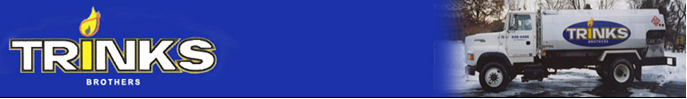 The smartest way to buy oilAUTOMATIC DELIVERY CONTRACT1. Upon receipt of signed contract, you will be on Automatic Delivery from that point forward.      * Cancellation must be done in writing.2. The price per gallon will be our discount price on the date of delivery and is payable WITHIN TEN (10) CALENDAR  DAYS from the date of oil delivery.3. If payment is made after 10 calendar days from delivery date, the price will increase $0.15 per gallon.4. If payment is not received within thirty (30) calendar days from date of delivery, a 1.5% monthly finance charge is applied to any unpaid balance on the account.   5. Each delivery must be paid in full before any subsequent deliveries can be made.  If there is any outstanding balance after 60   days or before your next scheduled delivery, we will charge the credit card on file.6. Any subsequent fees accrued to secure monies owed us will also be the customer's payment responsibility.7. We reserve the right to terminate this contract for just cause.Name:____________________________   Address____________________________________Home Phone Number ___________________ Cell ____________________________E-Mail address _________________________________________________________Number of tank(s) ____Size of tank(s)________ Current oil level in Tank(s)________    Where is the fill pipe(s) for each tank? ____________________________________   Is your heating unit a boiler (water) or furnace (hot air) or steam boiler? ____________ Does your heating unit heat your water for hot water usage?   Yes     No   Credit Card Information (required)  -  We accept:   Discover     Visa      Mastercard  	Card #________________________________________________ Expiration Date______/_______Name (as it appears on card)_______________________________________________ Would you like to charge all deliveries to this card?   Yes / No By signing below, I  hereby agree to enter into this Contract to purchase oil from Trinks Brothers Oil, LLC at the price and terms in this Contract from this point on. Date:_______ Name ______________________________  Signature _______________________________Date:_______ Authorized Trinks Signature ____________________________________________________